«О ПРОФСОЮЗНОЙ СПАРТАКИАДЕ СРЕДИ РАБОТАЮЩЕЙ И УЧАЩЕЙСЯ МОЛОДЕЖИ РЕСПУБЛИКИ ТАТАРСТАН»Президиум Федерации профсоюзов Республики Татарстан постановляет: Утвердить положение о проведении профсоюзной Спартакиады среди работающей и учащейся молодежи Республики Татарстан (приложение 1).Контроль за выполнением постановления возложить на заместителя Председателя Федерации профсоюзов Республики Татарстан М.Р. Гафарова.ПредседательФедерации профсоюзовРеспублики Татарстан						Т.П. ВодопьяноваОБЩЕСТВЕННАЯ ОРГАНИЗАЦИЯ                                                      «ФЕДЕРАЦИЯ ПРОФСОЮЗОВ РЕСПУБЛИКИ ТАТАРСТАН»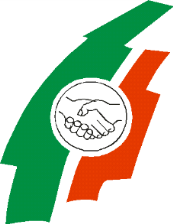 ИЖТИМАГЫЙ ОЕШМА«ТАТАРСТАН РЕСПУБЛИКАСЫПРОФСОЮЗЛАРЫ ФЕДЕРАЦИЯСЕ»ПРЕЗИДИУМПРЕЗИДИУМЫПОСТАНОВЛЕНИЕот 22 января 2015г.г.КазаньКАРАР№ 50